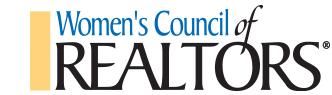 Minutes: March 10th, 2022 10:00am-11:00am   Women’s Council of Realtors North Central ValleyLodi Association of Realtors Office, ModestoPresent:Natalia Diryawush, PresidentJessica Barrios, President-electFirst Vice President-VacantCassie Brogdon, Treasurer (via phone)Mariam Ramirez, Program DirectorStaci Braga, Membership Director Guests: None 1. Meeting called to order at: 10:06am2. Read Ground Rules, Mission Statement and roll call: Natalia, President 3. Reviewed and approved minutes: Approved by email on March 11, 2022 4. Presidents Report, Natalia Diryawush	A. State and Midyear meeting to be attended by 5 Board Members. Enough room in budget to cover cost of registration and room accommodations (double occupancy) for all. B. Angelica Bagwell has vacated her position as First Vice President. A replacement has been identified and will be appointed within the next week. Board to meet with potential replacement on 3/16. C. CVAR Collaboration (Grant) Event to be pushed out until July timeframe, to allow more time for planning. Plan is to swap it with the paint night event scheduled for April. D. Staci and Mariam to work with CVAR on Collaboration event details. 5. President-elect, Jessica Barrios            A. No new updates to report6. First Vice President’s ReportA.  Nothing to report 7. Treasurer Report, Cassie BrogdonA. Financials were not approved as they require revisions. Cassie to revise and send to board for email approval. B. Cassie to Reach out to Marilyn Chapman for FAHW to confirm sponsorship. C. Cassie to send out expense report form to board. All expenses should be submitted for reimbursement within 30 days of expense. D. Cassie to send out and upload into dropbox revised Treasurer’s Report to ensure all Strategic Partners are accounted for and paid. E. As the network grows, there is a need to further refine the books to show exactly where funds are coming from and how they are recorded. Categories should be broken down further so that it is transparent what the funds are a result of. Will work with Cassie to refine this process. F. $20,175.03 currently in account. Network is in excellent financial shape. 8. Membership Director Report, Staci Braga	A. Total Members: 50. Goal by year end is 80. B. Staci to send new member names to First VP for welcome and will contact Helen Haddad (new member) to help her get set up on WCR Website. C. Staci reiterated that we should all be attending as many marketing meetings, Realtor Night Outs, etc to promote WCR and talk about membership. Jessica and Staci will work with the Modesto and Turlock Councils to get us on their calendar for a speaking presentation. D. Pop-up orientations are available and Staci will gladly set them up, if there is a need. 9. Program Director Report, Mariam Ramirez A. 3/18 Mixer: Contentment Brewing Co. Need Opportunity Drawing items (one or two items per board member, if possible). Mariam to contact Strategic partners to see if they would like to donate an item. B. Mariam will work with Contentment on Food and Drink details.C. Need Venue for April 22 Paint night – Chez Shari? D. Need Venue for New Member OrientationMeeting Adjourn: 11:33amMission Statement: We are a network of successful Realtors, advancing women as business leadersin the industry and in the communities we serve.Ground Rules: Please silence cell phones. Only Board Members may vote. Evaluate ideas, not people. Work toward consensus. Address all comments to the presiding officer avoid side conversations. Respect people's time. Be brief. Stay on topic.